7th GradeImportant Dates for Confirmation Class of 2023October 17, 2021			Begin weekly Sunday Mass reflectionsDecember 14, 2021			Service Proposal form(s) dueJanuary 25, 2022			ApplicationParent Preparation PolicyStudent Preparation PolicyCopy of Baptismal CertificateApril 19, 2022				Letter of Intent to the Pastor dueJuly 30, 2022				Complete 10 Service Hours 					Submit Final Service ReflectionSpring 2022				You will receive a packet of informationfor the 8th Grade Confirmation Requirements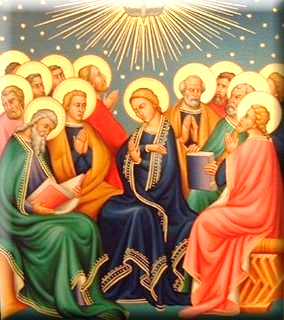 